提醒的話：1. 請同學詳細填寫，這樣老師較好做統整，學弟妹也較清楚你提供的意見，謝謝！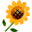 2. 甄選學校、科系請填全名；甄選方式與過程內容書寫不夠請續寫背面。         3. 可直接上輔導處網站https://sites.google.com/a/yphs.tw/yphsc/「甄選入學」區下載本表格，    以電子檔郵寄至yphs316@gmail.com信箱，感謝你！　　　　　              甄選學校甄選學校中山醫學大學中山醫學大學中山醫學大學中山醫學大學甄選學系甄選學系職業安全衛生學系職業安全衛生學系學生學測分數國英數社自總■大學個人申請□科技校院申請入學□軍事校院■大學個人申請□科技校院申請入學□軍事校院■大學個人申請□科技校院申請入學□軍事校院□正取■備取    名□未錄取 □正取■備取    名□未錄取 學測分數1410713953■大學個人申請□科技校院申請入學□軍事校院■大學個人申請□科技校院申請入學□軍事校院■大學個人申請□科技校院申請入學□軍事校院□正取■備取    名□未錄取 □正取■備取    名□未錄取 甄選方式與過程■面試佔(  40 %) 一、形式：（教授：學生）人數=（ 3 ： 1），方式：    個別面試             面試時間才5分鐘而已，要把握時間。二、題目：你參加英日小導遊，那麼你英文和日文那個擅長？日文你有考過檢定嗎？你最好的科目是什麼？物理化學你打算怎麼辦？未來還會用到，可是你成績很差？你讀哪個類組？有了此系，你覺得對台灣有什麼影響？在台灣會發生這麼多職業上的問題，你覺得原因是什麼？？■審查資料佔(  20  %)   或  □術科實作佔(      %)  或  □筆試佔(     %)□其他佔(      %)請註明其他方式，如：小論文 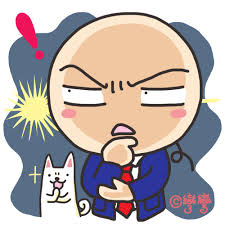 ■面試佔(  40 %) 一、形式：（教授：學生）人數=（ 3 ： 1），方式：    個別面試             面試時間才5分鐘而已，要把握時間。二、題目：你參加英日小導遊，那麼你英文和日文那個擅長？日文你有考過檢定嗎？你最好的科目是什麼？物理化學你打算怎麼辦？未來還會用到，可是你成績很差？你讀哪個類組？有了此系，你覺得對台灣有什麼影響？在台灣會發生這麼多職業上的問題，你覺得原因是什麼？？■審查資料佔(  20  %)   或  □術科實作佔(      %)  或  □筆試佔(     %)□其他佔(      %)請註明其他方式，如：小論文 ■面試佔(  40 %) 一、形式：（教授：學生）人數=（ 3 ： 1），方式：    個別面試             面試時間才5分鐘而已，要把握時間。二、題目：你參加英日小導遊，那麼你英文和日文那個擅長？日文你有考過檢定嗎？你最好的科目是什麼？物理化學你打算怎麼辦？未來還會用到，可是你成績很差？你讀哪個類組？有了此系，你覺得對台灣有什麼影響？在台灣會發生這麼多職業上的問題，你覺得原因是什麼？？■審查資料佔(  20  %)   或  □術科實作佔(      %)  或  □筆試佔(     %)□其他佔(      %)請註明其他方式，如：小論文 ■面試佔(  40 %) 一、形式：（教授：學生）人數=（ 3 ： 1），方式：    個別面試             面試時間才5分鐘而已，要把握時間。二、題目：你參加英日小導遊，那麼你英文和日文那個擅長？日文你有考過檢定嗎？你最好的科目是什麼？物理化學你打算怎麼辦？未來還會用到，可是你成績很差？你讀哪個類組？有了此系，你覺得對台灣有什麼影響？在台灣會發生這麼多職業上的問題，你覺得原因是什麼？？■審查資料佔(  20  %)   或  □術科實作佔(      %)  或  □筆試佔(     %)□其他佔(      %)請註明其他方式，如：小論文 ■面試佔(  40 %) 一、形式：（教授：學生）人數=（ 3 ： 1），方式：    個別面試             面試時間才5分鐘而已，要把握時間。二、題目：你參加英日小導遊，那麼你英文和日文那個擅長？日文你有考過檢定嗎？你最好的科目是什麼？物理化學你打算怎麼辦？未來還會用到，可是你成績很差？你讀哪個類組？有了此系，你覺得對台灣有什麼影響？在台灣會發生這麼多職業上的問題，你覺得原因是什麼？？■審查資料佔(  20  %)   或  □術科實作佔(      %)  或  □筆試佔(     %)□其他佔(      %)請註明其他方式，如：小論文 ■面試佔(  40 %) 一、形式：（教授：學生）人數=（ 3 ： 1），方式：    個別面試             面試時間才5分鐘而已，要把握時間。二、題目：你參加英日小導遊，那麼你英文和日文那個擅長？日文你有考過檢定嗎？你最好的科目是什麼？物理化學你打算怎麼辦？未來還會用到，可是你成績很差？你讀哪個類組？有了此系，你覺得對台灣有什麼影響？在台灣會發生這麼多職業上的問題，你覺得原因是什麼？？■審查資料佔(  20  %)   或  □術科實作佔(      %)  或  □筆試佔(     %)□其他佔(      %)請註明其他方式，如：小論文 ■面試佔(  40 %) 一、形式：（教授：學生）人數=（ 3 ： 1），方式：    個別面試             面試時間才5分鐘而已，要把握時間。二、題目：你參加英日小導遊，那麼你英文和日文那個擅長？日文你有考過檢定嗎？你最好的科目是什麼？物理化學你打算怎麼辦？未來還會用到，可是你成績很差？你讀哪個類組？有了此系，你覺得對台灣有什麼影響？在台灣會發生這麼多職業上的問題，你覺得原因是什麼？？■審查資料佔(  20  %)   或  □術科實作佔(      %)  或  □筆試佔(     %)□其他佔(      %)請註明其他方式，如：小論文 ■面試佔(  40 %) 一、形式：（教授：學生）人數=（ 3 ： 1），方式：    個別面試             面試時間才5分鐘而已，要把握時間。二、題目：你參加英日小導遊，那麼你英文和日文那個擅長？日文你有考過檢定嗎？你最好的科目是什麼？物理化學你打算怎麼辦？未來還會用到，可是你成績很差？你讀哪個類組？有了此系，你覺得對台灣有什麼影響？在台灣會發生這麼多職業上的問題，你覺得原因是什麼？？■審查資料佔(  20  %)   或  □術科實作佔(      %)  或  □筆試佔(     %)□其他佔(      %)請註明其他方式，如：小論文 ■面試佔(  40 %) 一、形式：（教授：學生）人數=（ 3 ： 1），方式：    個別面試             面試時間才5分鐘而已，要把握時間。二、題目：你參加英日小導遊，那麼你英文和日文那個擅長？日文你有考過檢定嗎？你最好的科目是什麼？物理化學你打算怎麼辦？未來還會用到，可是你成績很差？你讀哪個類組？有了此系，你覺得對台灣有什麼影響？在台灣會發生這麼多職業上的問題，你覺得原因是什麼？？■審查資料佔(  20  %)   或  □術科實作佔(      %)  或  □筆試佔(     %)□其他佔(      %)請註明其他方式，如：小論文 ■面試佔(  40 %) 一、形式：（教授：學生）人數=（ 3 ： 1），方式：    個別面試             面試時間才5分鐘而已，要把握時間。二、題目：你參加英日小導遊，那麼你英文和日文那個擅長？日文你有考過檢定嗎？你最好的科目是什麼？物理化學你打算怎麼辦？未來還會用到，可是你成績很差？你讀哪個類組？有了此系，你覺得對台灣有什麼影響？在台灣會發生這麼多職業上的問題，你覺得原因是什麼？？■審查資料佔(  20  %)   或  □術科實作佔(      %)  或  □筆試佔(     %)□其他佔(      %)請註明其他方式，如：小論文 ■面試佔(  40 %) 一、形式：（教授：學生）人數=（ 3 ： 1），方式：    個別面試             面試時間才5分鐘而已，要把握時間。二、題目：你參加英日小導遊，那麼你英文和日文那個擅長？日文你有考過檢定嗎？你最好的科目是什麼？物理化學你打算怎麼辦？未來還會用到，可是你成績很差？你讀哪個類組？有了此系，你覺得對台灣有什麼影響？在台灣會發生這麼多職業上的問題，你覺得原因是什麼？？■審查資料佔(  20  %)   或  □術科實作佔(      %)  或  □筆試佔(     %)□其他佔(      %)請註明其他方式，如：小論文 心得與建議◎備審資料製作建議：因為字數都限制1000字，參與過的活動只寫影響，過程和契機都可以省略。另外「其他有利之備審資料」雖然不限篇幅，也不要放太多東西，除非是參加過營隊的活動或科系相關比賽，不然基本上對分數的幫助有限。◎整體準備方向與建議：面試的問題大多都從自我介紹而來的，所以自我介紹必須把自己的特色（參與活動）明顯表現出來，另外教授問的問題不多，儘量多回答一些，把握5分鐘。◎備審資料製作建議：因為字數都限制1000字，參與過的活動只寫影響，過程和契機都可以省略。另外「其他有利之備審資料」雖然不限篇幅，也不要放太多東西，除非是參加過營隊的活動或科系相關比賽，不然基本上對分數的幫助有限。◎整體準備方向與建議：面試的問題大多都從自我介紹而來的，所以自我介紹必須把自己的特色（參與活動）明顯表現出來，另外教授問的問題不多，儘量多回答一些，把握5分鐘。◎備審資料製作建議：因為字數都限制1000字，參與過的活動只寫影響，過程和契機都可以省略。另外「其他有利之備審資料」雖然不限篇幅，也不要放太多東西，除非是參加過營隊的活動或科系相關比賽，不然基本上對分數的幫助有限。◎整體準備方向與建議：面試的問題大多都從自我介紹而來的，所以自我介紹必須把自己的特色（參與活動）明顯表現出來，另外教授問的問題不多，儘量多回答一些，把握5分鐘。◎備審資料製作建議：因為字數都限制1000字，參與過的活動只寫影響，過程和契機都可以省略。另外「其他有利之備審資料」雖然不限篇幅，也不要放太多東西，除非是參加過營隊的活動或科系相關比賽，不然基本上對分數的幫助有限。◎整體準備方向與建議：面試的問題大多都從自我介紹而來的，所以自我介紹必須把自己的特色（參與活動）明顯表現出來，另外教授問的問題不多，儘量多回答一些，把握5分鐘。◎備審資料製作建議：因為字數都限制1000字，參與過的活動只寫影響，過程和契機都可以省略。另外「其他有利之備審資料」雖然不限篇幅，也不要放太多東西，除非是參加過營隊的活動或科系相關比賽，不然基本上對分數的幫助有限。◎整體準備方向與建議：面試的問題大多都從自我介紹而來的，所以自我介紹必須把自己的特色（參與活動）明顯表現出來，另外教授問的問題不多，儘量多回答一些，把握5分鐘。◎備審資料製作建議：因為字數都限制1000字，參與過的活動只寫影響，過程和契機都可以省略。另外「其他有利之備審資料」雖然不限篇幅，也不要放太多東西，除非是參加過營隊的活動或科系相關比賽，不然基本上對分數的幫助有限。◎整體準備方向與建議：面試的問題大多都從自我介紹而來的，所以自我介紹必須把自己的特色（參與活動）明顯表現出來，另外教授問的問題不多，儘量多回答一些，把握5分鐘。◎備審資料製作建議：因為字數都限制1000字，參與過的活動只寫影響，過程和契機都可以省略。另外「其他有利之備審資料」雖然不限篇幅，也不要放太多東西，除非是參加過營隊的活動或科系相關比賽，不然基本上對分數的幫助有限。◎整體準備方向與建議：面試的問題大多都從自我介紹而來的，所以自我介紹必須把自己的特色（參與活動）明顯表現出來，另外教授問的問題不多，儘量多回答一些，把握5分鐘。◎備審資料製作建議：因為字數都限制1000字，參與過的活動只寫影響，過程和契機都可以省略。另外「其他有利之備審資料」雖然不限篇幅，也不要放太多東西，除非是參加過營隊的活動或科系相關比賽，不然基本上對分數的幫助有限。◎整體準備方向與建議：面試的問題大多都從自我介紹而來的，所以自我介紹必須把自己的特色（參與活動）明顯表現出來，另外教授問的問題不多，儘量多回答一些，把握5分鐘。◎備審資料製作建議：因為字數都限制1000字，參與過的活動只寫影響，過程和契機都可以省略。另外「其他有利之備審資料」雖然不限篇幅，也不要放太多東西，除非是參加過營隊的活動或科系相關比賽，不然基本上對分數的幫助有限。◎整體準備方向與建議：面試的問題大多都從自我介紹而來的，所以自我介紹必須把自己的特色（參與活動）明顯表現出來，另外教授問的問題不多，儘量多回答一些，把握5分鐘。◎備審資料製作建議：因為字數都限制1000字，參與過的活動只寫影響，過程和契機都可以省略。另外「其他有利之備審資料」雖然不限篇幅，也不要放太多東西，除非是參加過營隊的活動或科系相關比賽，不然基本上對分數的幫助有限。◎整體準備方向與建議：面試的問題大多都從自我介紹而來的，所以自我介紹必須把自己的特色（參與活動）明顯表現出來，另外教授問的問題不多，儘量多回答一些，把握5分鐘。◎備審資料製作建議：因為字數都限制1000字，參與過的活動只寫影響，過程和契機都可以省略。另外「其他有利之備審資料」雖然不限篇幅，也不要放太多東西，除非是參加過營隊的活動或科系相關比賽，不然基本上對分數的幫助有限。◎整體準備方向與建議：面試的問題大多都從自我介紹而來的，所以自我介紹必須把自己的特色（參與活動）明顯表現出來，另外教授問的問題不多，儘量多回答一些，把握5分鐘。E-mail手機